Publicado en   el 10/06/2014 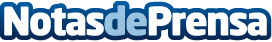 Equivalenza abre un centenar de tiendas en seis mesesDatos de contacto:Nota de prensa publicada en: https://www.notasdeprensa.es/equivalenza-abre-un-centenar-de-tiendas-en Categorias: Franquicias http://www.notasdeprensa.es